БAШКОРТОСТАН РЕСПУБЛИКAhЫ БƏЛƏБƏЙ РАЙОНЫ Муниципаль районынынЫçлакбаш ауыл советыауыл билəмəhе ХакимиəтеСовет сельского поселения Слакбашевский  сельсовет Сельского поселения БЕЛЕБЕЕВСКИЙ   РАЙОН РЕСПУБЛИКИ БАШКОРТОСТАН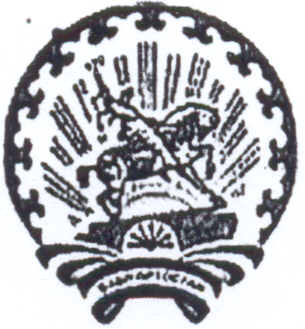 БAШКОРТОСТАН РЕСПУБЛИКAhЫ БƏЛƏБƏЙ РАЙОНЫ Муниципаль районынынЫçлакбаш ауыл советыауыл билəмəhе Хакимиəте_________________________________________________________________________________________________________________                КАРАР                                                                     РЕШЕНИЕ     18 июль 2017 й.                      № 156                        18 июля 2017 г.О проекте решения Совета сельского поселения Слакбашевский сельсовет муниципального района Белебеевский район Республики Башкортостан «О внесении изменений и дополнений в Устав сельского поселения   Слакбашевский сельсовет муниципального района Белебеевский  район Республики Башкортостан»В соответствии со статьей 44 Федерального закона « Об общих принципах организации местного самоуправления в Российской Федерации» Совет сельского поселения Слакбашевский сельсовет муниципального района Белебеевский район Республики БашкортостанР Е Ш И Л :1. Утвердить прилагаемый проект решения Совета сельского поселения Слакбашевский сельсовет муниципального района Белебеевский район Республики Башкортостан «О внесении изменения и дополнения в Устав сельского поселения Слакбашевский сельсовет муниципального района Белебеевский район Республики Башкортостан», изложив его в новой редакции согласно приложению к настоящему решению.2. Обнародовать проект решения Совета сельского поселения Слакбашевский сельсовет муниципального района Белебеевский район Республики Башкортостан «О внесении изменения и дополнения в Устав сельского поселения Слакбашевский сельсовет муниципального района Белебеевский район Республики Башкортостан» 18 июля 2017 года в здании администрации сельского поселения Слакбашевский сельсовет муниципального района Белебеевский район Республики Башкортостан по адресу: Республика Башкортостан, Белебеевский район, село Слакбаш, ул.К.Иванова, дом № 47 и на официальном сайте сельского поселения Слакбашевский сельсовет муниципального района Белебеевский район Республики Башкортостан сельского поселения Слакбашевский сельсовет муниципального района Белебеевский район Республики Башкортостан.Глава сельского поселения		                                         Д.Ю.АндреевБAШКОРТОСТАН РЕСПУБЛИКAhЫ БƏЛƏБƏЙ РАЙОНЫ Муниципаль районынынЫçлакбаш ауыл советыауыл билəмəhе ХакимиəтеСовет сельского поселения Слакбашевский  сельсовет Сельского поселения БЕЛЕБЕЕВСКИЙ   РАЙОН РЕСПУБЛИКИ БАШКОРТОСТАНСовет сельского поселения Слакбашевский  сельсовет Сельского поселения БЕЛЕБЕЕВСКИЙ   РАЙОН РЕСПУБЛИКИ БАШКОРТОСТАН                  ___________________________________________________________________________                                                                                                               проектКАРАР				              			РЕШЕНИЕО внесении изменений и дополнений в Устав сельского поселения Слакбашевский сельсоветмуниципального района Белебеевский  район Республики Башкортостан        Совет сельского поселения Слакбашевский сельсовет муниципального района Белебеевский  район Республики Башкортостан Р Е Ш И Л :1. Внести в Устав сельского поселения Слакбашевский сельсоветмуниципального района Белебеевский район Республики Башкортостанследующие изменения и дополнения:часть 1 статьи 4 дополнить пунктом 14 следующего содержания:«14) осуществление мероприятий в сфере профилактикиправонарушений, предусмотренных Федеральным законом «Об основах системы профилактики правонарушений в Российской Федерации».»;пункт 1 части 3 статьи 11 изложить в следующей редакции:«1) проект устава сельского поселения, а также проект муниципального нормативного правового акта о внесении изменений и дополнений в данный устав, кроме случаев, когда в устав сельского поселения вносятся изменения в форме точного воспроизведения положений Конституции Российской Федерации, федеральных законов, Конституции Республики Башкортостан или законов Республики Башкортостан в целях приведения данного устава в соответствие с этими нормативными правовыми актами;»;часть 5 статьи 19 изложить в следующей редакции:«5. Глава сельского поселения должен соблюдать ограничения, запреты, исполнять обязанности, которые установлены Федеральным законом от 25 декабря 2008 года № 273-ФЗ «О противодействии коррупции», Федеральным законом от 3 декабря 2012 года № 230-ФЗ «О контроле за соответствием расходов лиц, замещающих государственные должности, и иных лиц их доходам», Федеральным законом от 7 мая 2013 года № 79-ФЗ «О запрете отдельным категориям лиц открывать и иметь счета (вклады), хранить наличные денежные средства и ценности в иностранных банках, расположенных за пределами территории Российской Федерации, владеть и (или) пользоваться иностранными финансовыми инструментами».»;В статье 19.1 слова «В случаях досрочного прекращения полномочий главы сельского поселения либо временного отсутствия главы сельского поселения» заменить словами «В случае досрочного прекращения полномочий главы сельского поселения либо применения к нему по решению суда мер процессуального принуждения в виде заключения под стражу или временного отстранения от должности, а также в случае временного отсутствия главы сельского поселения»;В статье 22:дополнить частью 5.1 следующего содержания:«5.1. Проверка достоверности и полноты сведений о доходах, расходах, об имуществе и обязательствах имущественного характера, представляемых в соответствии с законодательством Российской Федерации о противодействии коррупции депутатом, членом выборного органа местного самоуправления, выборным должностным лицом местного самоуправления, проводится по решению Главы Республики Башкортостан в порядке, установленном законом Республики Башкортостан.При выявлении в результате проверки, проведенной в соответствии с настоящей частью, фактов несоблюдения ограничений, запретов, неисполнения обязанностей, которые установлены Федеральным законом от 25 декабря 2008 года № 273-ФЗ «О противодействии коррупции», Федеральным законом от 3 декабря 2012 года № 230-ФЗ «О контроле за соответствием расходов лиц, замещающих государственные должности, и иных лиц их доходам», Федеральным законом от 7 мая 2013 года № 79-ФЗ «О запрете отдельным категориям лиц открывать и иметь счета (вклады), хранить наличные денежные средства и ценности в иностранных банках, расположенных за пределами территории Российской Федерации, владеть и (или) пользоваться иностранными финансовыми инструментами», Глава Республики Башкортостан обращается с заявлением о досрочном прекращении полномочий депутата, члена выборного органа местного самоуправления, выборного должностного лица местного самоуправления в орган местного самоуправления, уполномоченный принимать соответствующее решение, или в суд.Сведения о доходах, расходах, об имуществе и обязательствах имущественного характера, представленные лицами, замещающими муниципальные должности, размещаются на официальных сайтах органов местного самоуправления в информационно-телекоммуникационной сети «Интернет» и (или) предоставляются для опубликования средствам массовой информации в порядке, определяемом муниципальными правовыми актами.»;часть 10 дополнить абзацем следующего содержания:«В случае обращения Главы Республики Башкортостан с заявлением о досрочном прекращении полномочий депутата Совета днем появления основания для досрочного прекращения полномочий является день поступления в Совет данного заявления.»;В части 2 статьи 26 второе предложение изложить в следующей редакции: «Не требуется официальное опубликование (обнародование) порядка учета предложений по проекту муниципального правового акта о внесении изменений и дополнений в Устав сельского поселения, а также порядка участия граждан в его обсуждении в случае, когда в Устав сельского поселения вносятся изменения в форме точного воспроизведения положений Конституции Российской Федерации, федеральных законов, Конституции Республики Башкортостан или законов Республики Башкортостан в целях приведения Устава сельского поселения в соответствие с этими нормативными правовыми актами.»;в части 1 статьи 48 и далее по тексту Устава слова «Президент Республики Башкортостан» в соответствующем падеже заменить словами «Глава Республики Башкортостан» в соответствующем падеже;пункт 4 части 2 статьи 50 изложить в следующей редакции:«4) несоблюдение ограничений, запретов, неисполнение обязанностей, которые установлены Федеральным законом от 25 декабря 2008 года № 273-ФЗ «О противодействии коррупции», Федеральным законом от 3 декабря 2012 года № 230-ФЗ «О контроле за соответствием расходов лиц, замещающих государственные должности, и иных лиц их доходам», Федеральным законом от 7 мая 2013 года № 79-ФЗ «О запрете отдельным категориям лиц открывать и иметь счета (вклады), хранить наличные денежные средства и ценности в иностранных банках, расположенных за пределами территории Российской Федерации, владеть и (или) пользоваться иностранными финансовыми инструментами»;».2. Настоящее решение обнародовать на информационном стенде и на официальном сайте администрации сельского поселения Слакбашевский сельсовет муниципального района Белебеевский  район Республики Башкортостан после его государственной регистрации.Глава сельского поселения		                                         Д.Ю.Андреев